          Храм Святителя Николая 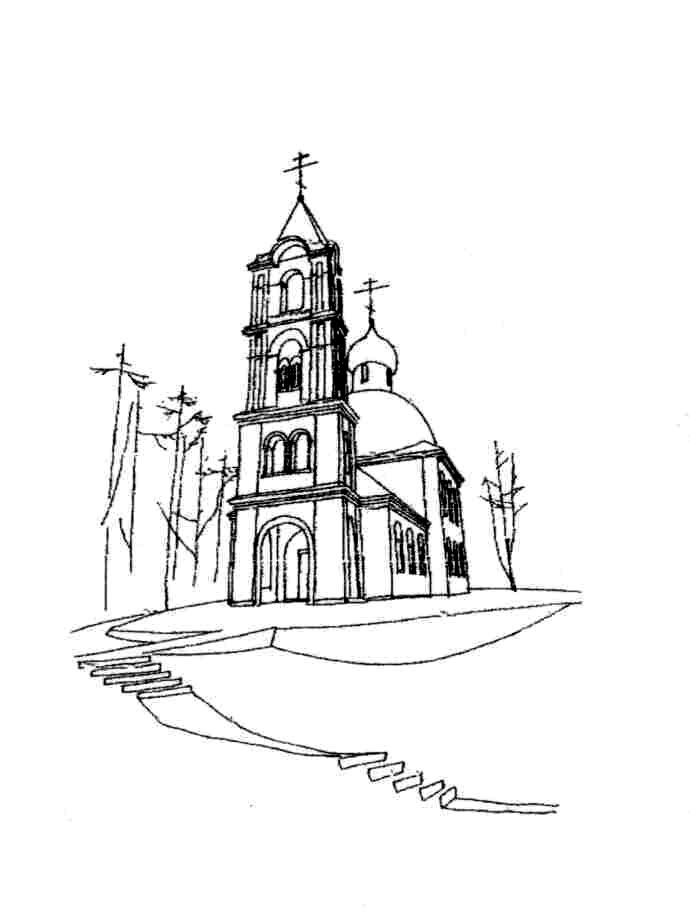                   (с. Макарово)Расписание богослужений                                       на ОКТЯБРЬ 2015 года          Храм Святителя Николая                   (с. Макарово)Расписание богослужений                                       на ОКТЯБРЬ 2015 года          Храм Святителя Николая                   (с. Макарово)Расписание богослужений                                       на ОКТЯБРЬ 2015 года14 октябрясреда8.009.00ПОКРОВ ПРЕСВЯТОЙ ВЛЫДЫЧИЦЫ НАШЕЙ БОГОРОДИЦЫ И ПРИСНОДЕВЫ МАРИИИсповедь. Часы.Божественная Литургия          Храм Святителя Николая                   (с. Макарово)Расписание богослужений                                       на ОКТЯБРЬ 2015 года          Храм Святителя Николая                   (с. Макарово)Расписание богослужений                                       на ОКТЯБРЬ 2015 года          Храм Святителя Николая                   (с. Макарово)Расписание богослужений                                       на ОКТЯБРЬ 2015 года17 октябрясуббота7.308.0010.00Обретение мощей свтт. Гурия, архиеп. Казанского, и Варсонофия, еп. Тверского (1595)Исповедь. Часы.Божественная ЛитургияПанихида3 октябрясуббота7.308.0010.00Мучеников и исповедников Михаила, кн. Черниговского, и болярина его Феодора, чудотворцев (1245)Исповедь. Часы.Божественная ЛитургияПанихида17 октябрясуббота7.308.0010.00Обретение мощей свтт. Гурия, архиеп. Казанского, и Варсонофия, еп. Тверского (1595)Исповедь. Часы.Божественная ЛитургияПанихида3 октябрясуббота7.308.0010.00Мучеников и исповедников Михаила, кн. Черниговского, и болярина его Феодора, чудотворцев (1245)Исповедь. Часы.Божественная ЛитургияПанихида18 октябрявоскресенье7.309.00Свтт. Петра, Алексия, Ионы, Макария, Филиппа, Иова, Ермогена, Тихона, Петра, Филарета, Иннокентия и Макария, Московских и всея России чудотворцевИсповедь. Часы.Божественная Литургия4 октябрявоскресенье7.309.00Отдание праздника Воздвижения Животворящего Креста Господня. Обретение мощей свт. Димитрия, митр. Ростовского (1752).Исповедь. Часы.Божественная Литургия18 октябрявоскресенье7.309.00Свтт. Петра, Алексия, Ионы, Макария, Филиппа, Иова, Ермогена, Тихона, Петра, Филарета, Иннокентия и Макария, Московских и всея России чудотворцевИсповедь. Часы.Божественная Литургия4 октябрявоскресенье7.309.00Отдание праздника Воздвижения Животворящего Креста Господня. Обретение мощей свт. Димитрия, митр. Ростовского (1752).Исповедь. Часы.Божественная Литургия24 октябрясуббота7.308.0010.00Собор преподобных оптинских старцевИсповедь. Часы.Божественная ЛитургияПанихида10 октябрясуббота7.308.0010.00Сщмч. Петра, митр. Крутицкого (1937)Исповедь. Часы.Божественная ЛитургияПанихида24 октябрясуббота7.308.0010.00Собор преподобных оптинских старцевИсповедь. Часы.Божественная ЛитургияПанихида10 октябрясуббота7.308.0010.00Сщмч. Петра, митр. Крутицкого (1937)Исповедь. Часы.Божественная ЛитургияПанихида25 октябрявоскресенье7.309.00Память святых отцов VII Вселенского Собора (787)Исповедь. Часы.Божественная Литургия11 октябрявоскресенье7.309.00Прпп. схимонаха Кирилла и схимонахини Марии (ок. 1337), родителей прп. Сергия Радонежского. Блгв. кн. Вячеслава Чешского (935). Исповедь. Часы.Божественная Литургия31 октябрясуббота7.308.0010.00Апостола и евангелиста Луки (I)Исповедь. Часы.Божественная ЛитургияПанихида13 октябрявторник17.00Всенощное бдение31 октябрясуббота7.308.0010.00Апостола и евангелиста Луки (I)Исповедь. Часы.Божественная ЛитургияПанихидаХрам Великомученика и Целителя 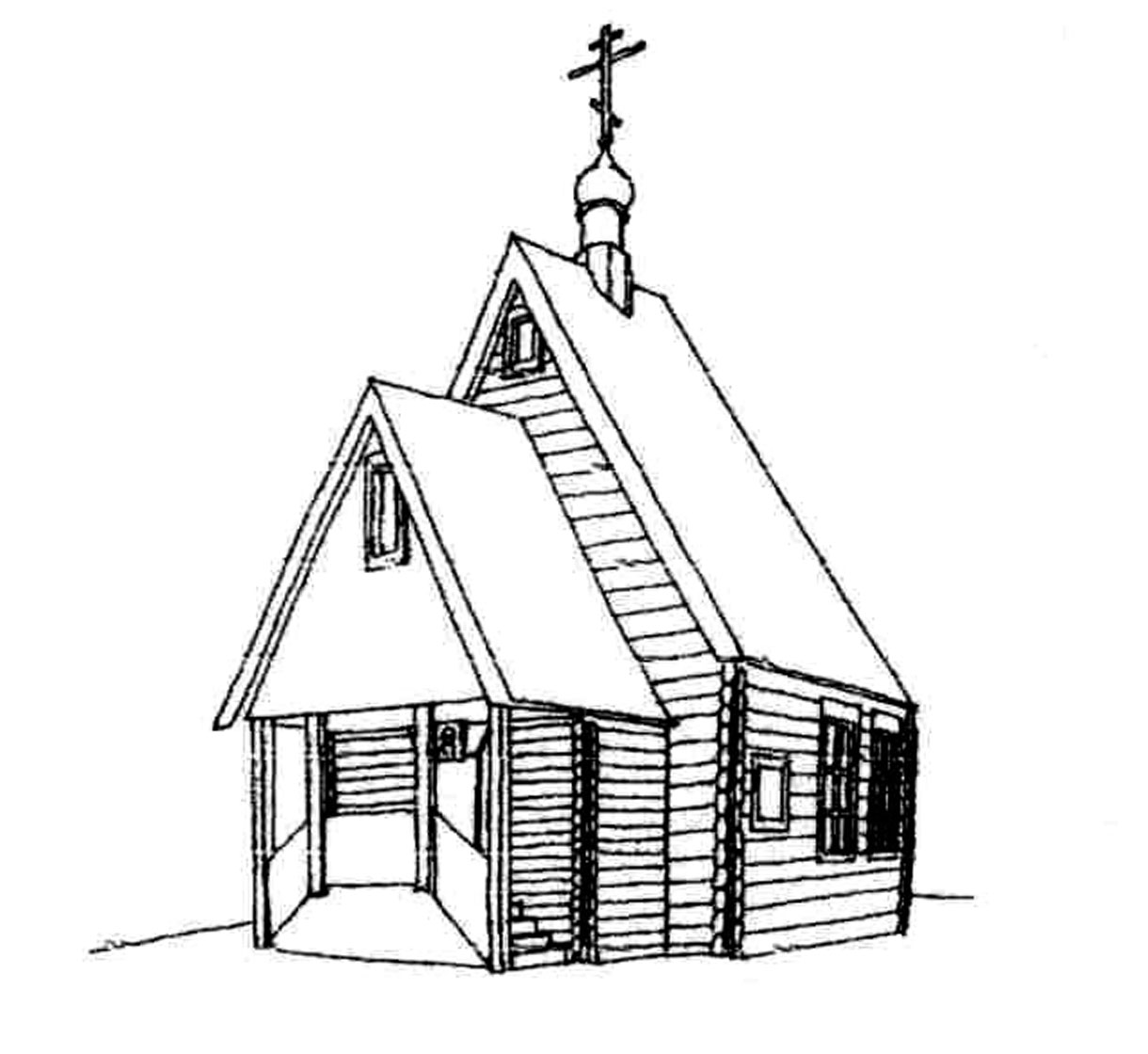 Пантелеимона(г.Черноголовка)Расписание богослужений на ОКТЯБРЬ 2015 годаХрам Великомученика и Целителя Пантелеимона(г.Черноголовка)Расписание богослужений на ОКТЯБРЬ 2015 годаХрам Великомученика и Целителя Пантелеимона(г.Черноголовка)Расписание богослужений на ОКТЯБРЬ 2015 года9 октябряпятница7.308.00Преставление апостола и евангелиста Иоанна Богослова (начало II). Свт. Тихона, патриарха Московского и всея России (прославление 1989). Исповедь. Часы.Божественная ЛитургияХрам Великомученика и Целителя Пантелеимона(г.Черноголовка)Расписание богослужений на ОКТЯБРЬ 2015 годаХрам Великомученика и Целителя Пантелеимона(г.Черноголовка)Расписание богослужений на ОКТЯБРЬ 2015 годаХрам Великомученика и Целителя Пантелеимона(г.Черноголовка)Расписание богослужений на ОКТЯБРЬ 2015 года10 октябрясуббота8.009.3018.00Сщмч. Петра, митр. Крутицкого (1937)Утреня. Исповедь. Часы.Божественная ЛитургияВсенощное бдениеХрам Великомученика и Целителя Пантелеимона(г.Черноголовка)Расписание богослужений на ОКТЯБРЬ 2015 годаХрам Великомученика и Целителя Пантелеимона(г.Черноголовка)Расписание богослужений на ОКТЯБРЬ 2015 годаХрам Великомученика и Целителя Пантелеимона(г.Черноголовка)Расписание богослужений на ОКТЯБРЬ 2015 года11 октябрявоскресенье8.009.00Прпп. схимонаха Кирилла и схимонахини Марии (ок. 1337), родителей прп. Сергия Радонежского. Блгв. кн. Вячеслава Чешского (935). Исповедь. Часы.Божественная Литургия3 октябрясуббота8.009.3018.00Мучеников и исповедников Михаила, кн. Черниговского, и болярина его Феодора, чудотворцев (1245)Утреня. Исповедь. Часы.Божественная ЛитургияВсенощное бдение11 октябрявоскресенье8.009.00Прпп. схимонаха Кирилла и схимонахини Марии (ок. 1337), родителей прп. Сергия Радонежского. Блгв. кн. Вячеслава Чешского (935). Исповедь. Часы.Божественная Литургия3 октябрясуббота8.009.3018.00Мучеников и исповедников Михаила, кн. Черниговского, и болярина его Феодора, чудотворцев (1245)Утреня. Исповедь. Часы.Божественная ЛитургияВсенощное бдение13 октябрявторник9.00Свт. Михаила, первого митр. Киевского (992)Молебен с акафистом. Лития.4 октябрявоскресенье8.009.00Отдание праздника Воздвижения Животворящего Креста Господня. Обретение мощей свт. Димитрия, митр. Ростовского (1752).Исповедь. Часы.Божественная Литургия13 октябрявторник9.00Свт. Михаила, первого митр. Киевского (992)Молебен с акафистом. Лития.4 октябрявоскресенье8.009.00Отдание праздника Воздвижения Животворящего Креста Господня. Обретение мощей свт. Димитрия, митр. Ростовского (1752).Исповедь. Часы.Божественная Литургия14 октябрясреда8.009.00ПОКРОВ ПРЕСВЯТОЙ ВЛЫДЫЧИЦЫ НАШЕЙ БОГОРОДИЦЫ И ПРИСНОДЕВЫ МАРИИИсповедь. Часы.Божественная Литургия6 октябрявторник9.00Прославление свт. Иннокентия, митр. Московского (1977)Молебен с акафистом. Лития.17 октябрясуббота8.009.3018.00Обретение мощей свтт. Гурия, архиеп. Казанского, и Варсонофия, еп. Тверского (1595)Утреня. Исповедь. Часы.Божественная ЛитургияВсенощное бдение7 октябрясреда18.00Всенощное бдение17 октябрясуббота8.009.3018.00Обретение мощей свтт. Гурия, архиеп. Казанского, и Варсонофия, еп. Тверского (1595)Утреня. Исповедь. Часы.Божественная ЛитургияВсенощное бдение7 октябрясреда18.00Всенощное бдение18 октябрявоскресенье8.009.00Свтт. Петра, Алексия, Ионы, Макария, Филиппа, Иова, Ермогена, Тихона, Петра, Филарета, Иннокентия и Макария, Московских и всея России чудотворцевИсповедь. Часы.Божественная Литургия8 октябрячетверг7.308.00Преставление прп. Сергия, игумена Радонежского, всея России чудотворца (1392)Исповедь. Часы.Божественная Литургия18 октябрявоскресенье8.009.00Свтт. Петра, Алексия, Ионы, Макария, Филиппа, Иова, Ермогена, Тихона, Петра, Филарета, Иннокентия и Макария, Московских и всея России чудотворцевИсповедь. Часы.Божественная Литургия20 октябрявторник9.0018.00Мчч. Сергия и Вакха (290-303)Молебен с акафистом. Лития.Вечернее богослужениеКаждый день до 19.00 храм вмч. и цел. Пантелеимона открыт для молитвы.Каждую субботу на месте строительства храма в честь Новомучеников и Исповедников Российских (г. Черноголовка, ул. Центральная (напротив памятника) в 13.30 служится молебен.По поводу треб (крещение, соборование, венчание, освящение домов) обращаться непосредственно к протоиерею Вячеславу или иерею Андрею до начала и после окончания богослужений. Или по телефонам: 8(963)770-07-59 (прот. Вячеслав), 8(963)770-00-25 (иер. Андрей)Расписание занятий ВОСКРЕСНОЙ ШКОЛЫ для взрослых (г. Черноголовка, ул. Центральная, д. 18, подъезд № 6, подвал): - Каждый ЧЕТВЕРГ в 19.00 иерей Андрей Федоров проводит беседы о Евангелии (первое занятие - 8 октября).- Каждую ПЯТНИЦУ в 19.00 протоиерей Вячеслав Перевезенцев проводит беседы и отвечает на вопросы о православной вере (первое занятие - 9 октября);Приглашаются все желающие!!!ДОБРО ПОЖАЛОВАТЬ НА НАШ САЙТ: www.hram-chg.ruКаждый день до 19.00 храм вмч. и цел. Пантелеимона открыт для молитвы.Каждую субботу на месте строительства храма в честь Новомучеников и Исповедников Российских (г. Черноголовка, ул. Центральная (напротив памятника) в 13.30 служится молебен.По поводу треб (крещение, соборование, венчание, освящение домов) обращаться непосредственно к протоиерею Вячеславу или иерею Андрею до начала и после окончания богослужений. Или по телефонам: 8(963)770-07-59 (прот. Вячеслав), 8(963)770-00-25 (иер. Андрей)Расписание занятий ВОСКРЕСНОЙ ШКОЛЫ для взрослых (г. Черноголовка, ул. Центральная, д. 18, подъезд № 6, подвал): - Каждый ЧЕТВЕРГ в 19.00 иерей Андрей Федоров проводит беседы о Евангелии (первое занятие - 8 октября).- Каждую ПЯТНИЦУ в 19.00 протоиерей Вячеслав Перевезенцев проводит беседы и отвечает на вопросы о православной вере (первое занятие - 9 октября);Приглашаются все желающие!!!ДОБРО ПОЖАЛОВАТЬ НА НАШ САЙТ: www.hram-chg.ruКаждый день до 19.00 храм вмч. и цел. Пантелеимона открыт для молитвы.Каждую субботу на месте строительства храма в честь Новомучеников и Исповедников Российских (г. Черноголовка, ул. Центральная (напротив памятника) в 13.30 служится молебен.По поводу треб (крещение, соборование, венчание, освящение домов) обращаться непосредственно к протоиерею Вячеславу или иерею Андрею до начала и после окончания богослужений. Или по телефонам: 8(963)770-07-59 (прот. Вячеслав), 8(963)770-00-25 (иер. Андрей)Расписание занятий ВОСКРЕСНОЙ ШКОЛЫ для взрослых (г. Черноголовка, ул. Центральная, д. 18, подъезд № 6, подвал): - Каждый ЧЕТВЕРГ в 19.00 иерей Андрей Федоров проводит беседы о Евангелии (первое занятие - 8 октября).- Каждую ПЯТНИЦУ в 19.00 протоиерей Вячеслав Перевезенцев проводит беседы и отвечает на вопросы о православной вере (первое занятие - 9 октября);Приглашаются все желающие!!!ДОБРО ПОЖАЛОВАТЬ НА НАШ САЙТ: www.hram-chg.ruКаждый день до 19.00 храм вмч. и цел. Пантелеимона открыт для молитвы.Каждую субботу на месте строительства храма в честь Новомучеников и Исповедников Российских (г. Черноголовка, ул. Центральная (напротив памятника) в 13.30 служится молебен.По поводу треб (крещение, соборование, венчание, освящение домов) обращаться непосредственно к протоиерею Вячеславу или иерею Андрею до начала и после окончания богослужений. Или по телефонам: 8(963)770-07-59 (прот. Вячеслав), 8(963)770-00-25 (иер. Андрей)Расписание занятий ВОСКРЕСНОЙ ШКОЛЫ для взрослых (г. Черноголовка, ул. Центральная, д. 18, подъезд № 6, подвал): - Каждый ЧЕТВЕРГ в 19.00 иерей Андрей Федоров проводит беседы о Евангелии (первое занятие - 8 октября).- Каждую ПЯТНИЦУ в 19.00 протоиерей Вячеслав Перевезенцев проводит беседы и отвечает на вопросы о православной вере (первое занятие - 9 октября);Приглашаются все желающие!!!ДОБРО ПОЖАЛОВАТЬ НА НАШ САЙТ: www.hram-chg.ru21 октябрясреда7.308.00Собор Вятских святыхИсповедь. Часы.Божественная ЛитургияКаждый день до 19.00 храм вмч. и цел. Пантелеимона открыт для молитвы.Каждую субботу на месте строительства храма в честь Новомучеников и Исповедников Российских (г. Черноголовка, ул. Центральная (напротив памятника) в 13.30 служится молебен.По поводу треб (крещение, соборование, венчание, освящение домов) обращаться непосредственно к протоиерею Вячеславу или иерею Андрею до начала и после окончания богослужений. Или по телефонам: 8(963)770-07-59 (прот. Вячеслав), 8(963)770-00-25 (иер. Андрей)Расписание занятий ВОСКРЕСНОЙ ШКОЛЫ для взрослых (г. Черноголовка, ул. Центральная, д. 18, подъезд № 6, подвал): - Каждый ЧЕТВЕРГ в 19.00 иерей Андрей Федоров проводит беседы о Евангелии (первое занятие - 8 октября).- Каждую ПЯТНИЦУ в 19.00 протоиерей Вячеслав Перевезенцев проводит беседы и отвечает на вопросы о православной вере (первое занятие - 9 октября);Приглашаются все желающие!!!ДОБРО ПОЖАЛОВАТЬ НА НАШ САЙТ: www.hram-chg.ruКаждый день до 19.00 храм вмч. и цел. Пантелеимона открыт для молитвы.Каждую субботу на месте строительства храма в честь Новомучеников и Исповедников Российских (г. Черноголовка, ул. Центральная (напротив памятника) в 13.30 служится молебен.По поводу треб (крещение, соборование, венчание, освящение домов) обращаться непосредственно к протоиерею Вячеславу или иерею Андрею до начала и после окончания богослужений. Или по телефонам: 8(963)770-07-59 (прот. Вячеслав), 8(963)770-00-25 (иер. Андрей)Расписание занятий ВОСКРЕСНОЙ ШКОЛЫ для взрослых (г. Черноголовка, ул. Центральная, д. 18, подъезд № 6, подвал): - Каждый ЧЕТВЕРГ в 19.00 иерей Андрей Федоров проводит беседы о Евангелии (первое занятие - 8 октября).- Каждую ПЯТНИЦУ в 19.00 протоиерей Вячеслав Перевезенцев проводит беседы и отвечает на вопросы о православной вере (первое занятие - 9 октября);Приглашаются все желающие!!!ДОБРО ПОЖАЛОВАТЬ НА НАШ САЙТ: www.hram-chg.ruКаждый день до 19.00 храм вмч. и цел. Пантелеимона открыт для молитвы.Каждую субботу на месте строительства храма в честь Новомучеников и Исповедников Российских (г. Черноголовка, ул. Центральная (напротив памятника) в 13.30 служится молебен.По поводу треб (крещение, соборование, венчание, освящение домов) обращаться непосредственно к протоиерею Вячеславу или иерею Андрею до начала и после окончания богослужений. Или по телефонам: 8(963)770-07-59 (прот. Вячеслав), 8(963)770-00-25 (иер. Андрей)Расписание занятий ВОСКРЕСНОЙ ШКОЛЫ для взрослых (г. Черноголовка, ул. Центральная, д. 18, подъезд № 6, подвал): - Каждый ЧЕТВЕРГ в 19.00 иерей Андрей Федоров проводит беседы о Евангелии (первое занятие - 8 октября).- Каждую ПЯТНИЦУ в 19.00 протоиерей Вячеслав Перевезенцев проводит беседы и отвечает на вопросы о православной вере (первое занятие - 9 октября);Приглашаются все желающие!!!ДОБРО ПОЖАЛОВАТЬ НА НАШ САЙТ: www.hram-chg.ruКаждый день до 19.00 храм вмч. и цел. Пантелеимона открыт для молитвы.Каждую субботу на месте строительства храма в честь Новомучеников и Исповедников Российских (г. Черноголовка, ул. Центральная (напротив памятника) в 13.30 служится молебен.По поводу треб (крещение, соборование, венчание, освящение домов) обращаться непосредственно к протоиерею Вячеславу или иерею Андрею до начала и после окончания богослужений. Или по телефонам: 8(963)770-07-59 (прот. Вячеслав), 8(963)770-00-25 (иер. Андрей)Расписание занятий ВОСКРЕСНОЙ ШКОЛЫ для взрослых (г. Черноголовка, ул. Центральная, д. 18, подъезд № 6, подвал): - Каждый ЧЕТВЕРГ в 19.00 иерей Андрей Федоров проводит беседы о Евангелии (первое занятие - 8 октября).- Каждую ПЯТНИЦУ в 19.00 протоиерей Вячеслав Перевезенцев проводит беседы и отвечает на вопросы о православной вере (первое занятие - 9 октября);Приглашаются все желающие!!!ДОБРО ПОЖАЛОВАТЬ НА НАШ САЙТ: www.hram-chg.ru24 октябрясуббота8.009.3018.00Собор преподобных оптинских старцевУтреня. Исповедь. Часы.Божественная ЛитургияВсенощное бдениеКаждый день до 19.00 храм вмч. и цел. Пантелеимона открыт для молитвы.Каждую субботу на месте строительства храма в честь Новомучеников и Исповедников Российских (г. Черноголовка, ул. Центральная (напротив памятника) в 13.30 служится молебен.По поводу треб (крещение, соборование, венчание, освящение домов) обращаться непосредственно к протоиерею Вячеславу или иерею Андрею до начала и после окончания богослужений. Или по телефонам: 8(963)770-07-59 (прот. Вячеслав), 8(963)770-00-25 (иер. Андрей)Расписание занятий ВОСКРЕСНОЙ ШКОЛЫ для взрослых (г. Черноголовка, ул. Центральная, д. 18, подъезд № 6, подвал): - Каждый ЧЕТВЕРГ в 19.00 иерей Андрей Федоров проводит беседы о Евангелии (первое занятие - 8 октября).- Каждую ПЯТНИЦУ в 19.00 протоиерей Вячеслав Перевезенцев проводит беседы и отвечает на вопросы о православной вере (первое занятие - 9 октября);Приглашаются все желающие!!!ДОБРО ПОЖАЛОВАТЬ НА НАШ САЙТ: www.hram-chg.ruКаждый день до 19.00 храм вмч. и цел. Пантелеимона открыт для молитвы.Каждую субботу на месте строительства храма в честь Новомучеников и Исповедников Российских (г. Черноголовка, ул. Центральная (напротив памятника) в 13.30 служится молебен.По поводу треб (крещение, соборование, венчание, освящение домов) обращаться непосредственно к протоиерею Вячеславу или иерею Андрею до начала и после окончания богослужений. Или по телефонам: 8(963)770-07-59 (прот. Вячеслав), 8(963)770-00-25 (иер. Андрей)Расписание занятий ВОСКРЕСНОЙ ШКОЛЫ для взрослых (г. Черноголовка, ул. Центральная, д. 18, подъезд № 6, подвал): - Каждый ЧЕТВЕРГ в 19.00 иерей Андрей Федоров проводит беседы о Евангелии (первое занятие - 8 октября).- Каждую ПЯТНИЦУ в 19.00 протоиерей Вячеслав Перевезенцев проводит беседы и отвечает на вопросы о православной вере (первое занятие - 9 октября);Приглашаются все желающие!!!ДОБРО ПОЖАЛОВАТЬ НА НАШ САЙТ: www.hram-chg.ruКаждый день до 19.00 храм вмч. и цел. Пантелеимона открыт для молитвы.Каждую субботу на месте строительства храма в честь Новомучеников и Исповедников Российских (г. Черноголовка, ул. Центральная (напротив памятника) в 13.30 служится молебен.По поводу треб (крещение, соборование, венчание, освящение домов) обращаться непосредственно к протоиерею Вячеславу или иерею Андрею до начала и после окончания богослужений. Или по телефонам: 8(963)770-07-59 (прот. Вячеслав), 8(963)770-00-25 (иер. Андрей)Расписание занятий ВОСКРЕСНОЙ ШКОЛЫ для взрослых (г. Черноголовка, ул. Центральная, д. 18, подъезд № 6, подвал): - Каждый ЧЕТВЕРГ в 19.00 иерей Андрей Федоров проводит беседы о Евангелии (первое занятие - 8 октября).- Каждую ПЯТНИЦУ в 19.00 протоиерей Вячеслав Перевезенцев проводит беседы и отвечает на вопросы о православной вере (первое занятие - 9 октября);Приглашаются все желающие!!!ДОБРО ПОЖАЛОВАТЬ НА НАШ САЙТ: www.hram-chg.ruКаждый день до 19.00 храм вмч. и цел. Пантелеимона открыт для молитвы.Каждую субботу на месте строительства храма в честь Новомучеников и Исповедников Российских (г. Черноголовка, ул. Центральная (напротив памятника) в 13.30 служится молебен.По поводу треб (крещение, соборование, венчание, освящение домов) обращаться непосредственно к протоиерею Вячеславу или иерею Андрею до начала и после окончания богослужений. Или по телефонам: 8(963)770-07-59 (прот. Вячеслав), 8(963)770-00-25 (иер. Андрей)Расписание занятий ВОСКРЕСНОЙ ШКОЛЫ для взрослых (г. Черноголовка, ул. Центральная, д. 18, подъезд № 6, подвал): - Каждый ЧЕТВЕРГ в 19.00 иерей Андрей Федоров проводит беседы о Евангелии (первое занятие - 8 октября).- Каждую ПЯТНИЦУ в 19.00 протоиерей Вячеслав Перевезенцев проводит беседы и отвечает на вопросы о православной вере (первое занятие - 9 октября);Приглашаются все желающие!!!ДОБРО ПОЖАЛОВАТЬ НА НАШ САЙТ: www.hram-chg.ru25 октябрявоскресенье8.009.00Память святых отцов VII Вселенского Собора (787)Исповедь. Часы.Божественная ЛитургияКаждый день до 19.00 храм вмч. и цел. Пантелеимона открыт для молитвы.Каждую субботу на месте строительства храма в честь Новомучеников и Исповедников Российских (г. Черноголовка, ул. Центральная (напротив памятника) в 13.30 служится молебен.По поводу треб (крещение, соборование, венчание, освящение домов) обращаться непосредственно к протоиерею Вячеславу или иерею Андрею до начала и после окончания богослужений. Или по телефонам: 8(963)770-07-59 (прот. Вячеслав), 8(963)770-00-25 (иер. Андрей)Расписание занятий ВОСКРЕСНОЙ ШКОЛЫ для взрослых (г. Черноголовка, ул. Центральная, д. 18, подъезд № 6, подвал): - Каждый ЧЕТВЕРГ в 19.00 иерей Андрей Федоров проводит беседы о Евангелии (первое занятие - 8 октября).- Каждую ПЯТНИЦУ в 19.00 протоиерей Вячеслав Перевезенцев проводит беседы и отвечает на вопросы о православной вере (первое занятие - 9 октября);Приглашаются все желающие!!!ДОБРО ПОЖАЛОВАТЬ НА НАШ САЙТ: www.hram-chg.ruКаждый день до 19.00 храм вмч. и цел. Пантелеимона открыт для молитвы.Каждую субботу на месте строительства храма в честь Новомучеников и Исповедников Российских (г. Черноголовка, ул. Центральная (напротив памятника) в 13.30 служится молебен.По поводу треб (крещение, соборование, венчание, освящение домов) обращаться непосредственно к протоиерею Вячеславу или иерею Андрею до начала и после окончания богослужений. Или по телефонам: 8(963)770-07-59 (прот. Вячеслав), 8(963)770-00-25 (иер. Андрей)Расписание занятий ВОСКРЕСНОЙ ШКОЛЫ для взрослых (г. Черноголовка, ул. Центральная, д. 18, подъезд № 6, подвал): - Каждый ЧЕТВЕРГ в 19.00 иерей Андрей Федоров проводит беседы о Евангелии (первое занятие - 8 октября).- Каждую ПЯТНИЦУ в 19.00 протоиерей Вячеслав Перевезенцев проводит беседы и отвечает на вопросы о православной вере (первое занятие - 9 октября);Приглашаются все желающие!!!ДОБРО ПОЖАЛОВАТЬ НА НАШ САЙТ: www.hram-chg.ruКаждый день до 19.00 храм вмч. и цел. Пантелеимона открыт для молитвы.Каждую субботу на месте строительства храма в честь Новомучеников и Исповедников Российских (г. Черноголовка, ул. Центральная (напротив памятника) в 13.30 служится молебен.По поводу треб (крещение, соборование, венчание, освящение домов) обращаться непосредственно к протоиерею Вячеславу или иерею Андрею до начала и после окончания богослужений. Или по телефонам: 8(963)770-07-59 (прот. Вячеслав), 8(963)770-00-25 (иер. Андрей)Расписание занятий ВОСКРЕСНОЙ ШКОЛЫ для взрослых (г. Черноголовка, ул. Центральная, д. 18, подъезд № 6, подвал): - Каждый ЧЕТВЕРГ в 19.00 иерей Андрей Федоров проводит беседы о Евангелии (первое занятие - 8 октября).- Каждую ПЯТНИЦУ в 19.00 протоиерей Вячеслав Перевезенцев проводит беседы и отвечает на вопросы о православной вере (первое занятие - 9 октября);Приглашаются все желающие!!!ДОБРО ПОЖАЛОВАТЬ НА НАШ САЙТ: www.hram-chg.ruКаждый день до 19.00 храм вмч. и цел. Пантелеимона открыт для молитвы.Каждую субботу на месте строительства храма в честь Новомучеников и Исповедников Российских (г. Черноголовка, ул. Центральная (напротив памятника) в 13.30 служится молебен.По поводу треб (крещение, соборование, венчание, освящение домов) обращаться непосредственно к протоиерею Вячеславу или иерею Андрею до начала и после окончания богослужений. Или по телефонам: 8(963)770-07-59 (прот. Вячеслав), 8(963)770-00-25 (иер. Андрей)Расписание занятий ВОСКРЕСНОЙ ШКОЛЫ для взрослых (г. Черноголовка, ул. Центральная, д. 18, подъезд № 6, подвал): - Каждый ЧЕТВЕРГ в 19.00 иерей Андрей Федоров проводит беседы о Евангелии (первое занятие - 8 октября).- Каждую ПЯТНИЦУ в 19.00 протоиерей Вячеслав Перевезенцев проводит беседы и отвечает на вопросы о православной вере (первое занятие - 9 октября);Приглашаются все желающие!!!ДОБРО ПОЖАЛОВАТЬ НА НАШ САЙТ: www.hram-chg.ru27 октябрявторник9.0018.00Прп. Параскевы-Петки Сербской (XI)Молебен с акафистом. Лития.Вечернее богослужениеКаждый день до 19.00 храм вмч. и цел. Пантелеимона открыт для молитвы.Каждую субботу на месте строительства храма в честь Новомучеников и Исповедников Российских (г. Черноголовка, ул. Центральная (напротив памятника) в 13.30 служится молебен.По поводу треб (крещение, соборование, венчание, освящение домов) обращаться непосредственно к протоиерею Вячеславу или иерею Андрею до начала и после окончания богослужений. Или по телефонам: 8(963)770-07-59 (прот. Вячеслав), 8(963)770-00-25 (иер. Андрей)Расписание занятий ВОСКРЕСНОЙ ШКОЛЫ для взрослых (г. Черноголовка, ул. Центральная, д. 18, подъезд № 6, подвал): - Каждый ЧЕТВЕРГ в 19.00 иерей Андрей Федоров проводит беседы о Евангелии (первое занятие - 8 октября).- Каждую ПЯТНИЦУ в 19.00 протоиерей Вячеслав Перевезенцев проводит беседы и отвечает на вопросы о православной вере (первое занятие - 9 октября);Приглашаются все желающие!!!ДОБРО ПОЖАЛОВАТЬ НА НАШ САЙТ: www.hram-chg.ruКаждый день до 19.00 храм вмч. и цел. Пантелеимона открыт для молитвы.Каждую субботу на месте строительства храма в честь Новомучеников и Исповедников Российских (г. Черноголовка, ул. Центральная (напротив памятника) в 13.30 служится молебен.По поводу треб (крещение, соборование, венчание, освящение домов) обращаться непосредственно к протоиерею Вячеславу или иерею Андрею до начала и после окончания богослужений. Или по телефонам: 8(963)770-07-59 (прот. Вячеслав), 8(963)770-00-25 (иер. Андрей)Расписание занятий ВОСКРЕСНОЙ ШКОЛЫ для взрослых (г. Черноголовка, ул. Центральная, д. 18, подъезд № 6, подвал): - Каждый ЧЕТВЕРГ в 19.00 иерей Андрей Федоров проводит беседы о Евангелии (первое занятие - 8 октября).- Каждую ПЯТНИЦУ в 19.00 протоиерей Вячеслав Перевезенцев проводит беседы и отвечает на вопросы о православной вере (первое занятие - 9 октября);Приглашаются все желающие!!!ДОБРО ПОЖАЛОВАТЬ НА НАШ САЙТ: www.hram-chg.ruКаждый день до 19.00 храм вмч. и цел. Пантелеимона открыт для молитвы.Каждую субботу на месте строительства храма в честь Новомучеников и Исповедников Российских (г. Черноголовка, ул. Центральная (напротив памятника) в 13.30 служится молебен.По поводу треб (крещение, соборование, венчание, освящение домов) обращаться непосредственно к протоиерею Вячеславу или иерею Андрею до начала и после окончания богослужений. Или по телефонам: 8(963)770-07-59 (прот. Вячеслав), 8(963)770-00-25 (иер. Андрей)Расписание занятий ВОСКРЕСНОЙ ШКОЛЫ для взрослых (г. Черноголовка, ул. Центральная, д. 18, подъезд № 6, подвал): - Каждый ЧЕТВЕРГ в 19.00 иерей Андрей Федоров проводит беседы о Евангелии (первое занятие - 8 октября).- Каждую ПЯТНИЦУ в 19.00 протоиерей Вячеслав Перевезенцев проводит беседы и отвечает на вопросы о православной вере (первое занятие - 9 октября);Приглашаются все желающие!!!ДОБРО ПОЖАЛОВАТЬ НА НАШ САЙТ: www.hram-chg.ruКаждый день до 19.00 храм вмч. и цел. Пантелеимона открыт для молитвы.Каждую субботу на месте строительства храма в честь Новомучеников и Исповедников Российских (г. Черноголовка, ул. Центральная (напротив памятника) в 13.30 служится молебен.По поводу треб (крещение, соборование, венчание, освящение домов) обращаться непосредственно к протоиерею Вячеславу или иерею Андрею до начала и после окончания богослужений. Или по телефонам: 8(963)770-07-59 (прот. Вячеслав), 8(963)770-00-25 (иер. Андрей)Расписание занятий ВОСКРЕСНОЙ ШКОЛЫ для взрослых (г. Черноголовка, ул. Центральная, д. 18, подъезд № 6, подвал): - Каждый ЧЕТВЕРГ в 19.00 иерей Андрей Федоров проводит беседы о Евангелии (первое занятие - 8 октября).- Каждую ПЯТНИЦУ в 19.00 протоиерей Вячеслав Перевезенцев проводит беседы и отвечает на вопросы о православной вере (первое занятие - 9 октября);Приглашаются все желающие!!!ДОБРО ПОЖАЛОВАТЬ НА НАШ САЙТ: www.hram-chg.ru28 октябрясреда7.308.00Свт. Афанасия исп., еп. Ковровского (1962)Исповедь. Часы.Божественная ЛитургияКаждый день до 19.00 храм вмч. и цел. Пантелеимона открыт для молитвы.Каждую субботу на месте строительства храма в честь Новомучеников и Исповедников Российских (г. Черноголовка, ул. Центральная (напротив памятника) в 13.30 служится молебен.По поводу треб (крещение, соборование, венчание, освящение домов) обращаться непосредственно к протоиерею Вячеславу или иерею Андрею до начала и после окончания богослужений. Или по телефонам: 8(963)770-07-59 (прот. Вячеслав), 8(963)770-00-25 (иер. Андрей)Расписание занятий ВОСКРЕСНОЙ ШКОЛЫ для взрослых (г. Черноголовка, ул. Центральная, д. 18, подъезд № 6, подвал): - Каждый ЧЕТВЕРГ в 19.00 иерей Андрей Федоров проводит беседы о Евангелии (первое занятие - 8 октября).- Каждую ПЯТНИЦУ в 19.00 протоиерей Вячеслав Перевезенцев проводит беседы и отвечает на вопросы о православной вере (первое занятие - 9 октября);Приглашаются все желающие!!!ДОБРО ПОЖАЛОВАТЬ НА НАШ САЙТ: www.hram-chg.ruКаждый день до 19.00 храм вмч. и цел. Пантелеимона открыт для молитвы.Каждую субботу на месте строительства храма в честь Новомучеников и Исповедников Российских (г. Черноголовка, ул. Центральная (напротив памятника) в 13.30 служится молебен.По поводу треб (крещение, соборование, венчание, освящение домов) обращаться непосредственно к протоиерею Вячеславу или иерею Андрею до начала и после окончания богослужений. Или по телефонам: 8(963)770-07-59 (прот. Вячеслав), 8(963)770-00-25 (иер. Андрей)Расписание занятий ВОСКРЕСНОЙ ШКОЛЫ для взрослых (г. Черноголовка, ул. Центральная, д. 18, подъезд № 6, подвал): - Каждый ЧЕТВЕРГ в 19.00 иерей Андрей Федоров проводит беседы о Евангелии (первое занятие - 8 октября).- Каждую ПЯТНИЦУ в 19.00 протоиерей Вячеслав Перевезенцев проводит беседы и отвечает на вопросы о православной вере (первое занятие - 9 октября);Приглашаются все желающие!!!ДОБРО ПОЖАЛОВАТЬ НА НАШ САЙТ: www.hram-chg.ruКаждый день до 19.00 храм вмч. и цел. Пантелеимона открыт для молитвы.Каждую субботу на месте строительства храма в честь Новомучеников и Исповедников Российских (г. Черноголовка, ул. Центральная (напротив памятника) в 13.30 служится молебен.По поводу треб (крещение, соборование, венчание, освящение домов) обращаться непосредственно к протоиерею Вячеславу или иерею Андрею до начала и после окончания богослужений. Или по телефонам: 8(963)770-07-59 (прот. Вячеслав), 8(963)770-00-25 (иер. Андрей)Расписание занятий ВОСКРЕСНОЙ ШКОЛЫ для взрослых (г. Черноголовка, ул. Центральная, д. 18, подъезд № 6, подвал): - Каждый ЧЕТВЕРГ в 19.00 иерей Андрей Федоров проводит беседы о Евангелии (первое занятие - 8 октября).- Каждую ПЯТНИЦУ в 19.00 протоиерей Вячеслав Перевезенцев проводит беседы и отвечает на вопросы о православной вере (первое занятие - 9 октября);Приглашаются все желающие!!!ДОБРО ПОЖАЛОВАТЬ НА НАШ САЙТ: www.hram-chg.ruКаждый день до 19.00 храм вмч. и цел. Пантелеимона открыт для молитвы.Каждую субботу на месте строительства храма в честь Новомучеников и Исповедников Российских (г. Черноголовка, ул. Центральная (напротив памятника) в 13.30 служится молебен.По поводу треб (крещение, соборование, венчание, освящение домов) обращаться непосредственно к протоиерею Вячеславу или иерею Андрею до начала и после окончания богослужений. Или по телефонам: 8(963)770-07-59 (прот. Вячеслав), 8(963)770-00-25 (иер. Андрей)Расписание занятий ВОСКРЕСНОЙ ШКОЛЫ для взрослых (г. Черноголовка, ул. Центральная, д. 18, подъезд № 6, подвал): - Каждый ЧЕТВЕРГ в 19.00 иерей Андрей Федоров проводит беседы о Евангелии (первое занятие - 8 октября).- Каждую ПЯТНИЦУ в 19.00 протоиерей Вячеслав Перевезенцев проводит беседы и отвечает на вопросы о православной вере (первое занятие - 9 октября);Приглашаются все желающие!!!ДОБРО ПОЖАЛОВАТЬ НА НАШ САЙТ: www.hram-chg.ru31 октябрясуббота8.009.3018.00Апостола и евангелиста Луки (I)Утреня. Исповедь. Часы.Божественная ЛитургияВсенощное бдениеКаждый день до 19.00 храм вмч. и цел. Пантелеимона открыт для молитвы.Каждую субботу на месте строительства храма в честь Новомучеников и Исповедников Российских (г. Черноголовка, ул. Центральная (напротив памятника) в 13.30 служится молебен.По поводу треб (крещение, соборование, венчание, освящение домов) обращаться непосредственно к протоиерею Вячеславу или иерею Андрею до начала и после окончания богослужений. Или по телефонам: 8(963)770-07-59 (прот. Вячеслав), 8(963)770-00-25 (иер. Андрей)Расписание занятий ВОСКРЕСНОЙ ШКОЛЫ для взрослых (г. Черноголовка, ул. Центральная, д. 18, подъезд № 6, подвал): - Каждый ЧЕТВЕРГ в 19.00 иерей Андрей Федоров проводит беседы о Евангелии (первое занятие - 8 октября).- Каждую ПЯТНИЦУ в 19.00 протоиерей Вячеслав Перевезенцев проводит беседы и отвечает на вопросы о православной вере (первое занятие - 9 октября);Приглашаются все желающие!!!ДОБРО ПОЖАЛОВАТЬ НА НАШ САЙТ: www.hram-chg.ruКаждый день до 19.00 храм вмч. и цел. Пантелеимона открыт для молитвы.Каждую субботу на месте строительства храма в честь Новомучеников и Исповедников Российских (г. Черноголовка, ул. Центральная (напротив памятника) в 13.30 служится молебен.По поводу треб (крещение, соборование, венчание, освящение домов) обращаться непосредственно к протоиерею Вячеславу или иерею Андрею до начала и после окончания богослужений. Или по телефонам: 8(963)770-07-59 (прот. Вячеслав), 8(963)770-00-25 (иер. Андрей)Расписание занятий ВОСКРЕСНОЙ ШКОЛЫ для взрослых (г. Черноголовка, ул. Центральная, д. 18, подъезд № 6, подвал): - Каждый ЧЕТВЕРГ в 19.00 иерей Андрей Федоров проводит беседы о Евангелии (первое занятие - 8 октября).- Каждую ПЯТНИЦУ в 19.00 протоиерей Вячеслав Перевезенцев проводит беседы и отвечает на вопросы о православной вере (первое занятие - 9 октября);Приглашаются все желающие!!!ДОБРО ПОЖАЛОВАТЬ НА НАШ САЙТ: www.hram-chg.ruКаждый день до 19.00 храм вмч. и цел. Пантелеимона открыт для молитвы.Каждую субботу на месте строительства храма в честь Новомучеников и Исповедников Российских (г. Черноголовка, ул. Центральная (напротив памятника) в 13.30 служится молебен.По поводу треб (крещение, соборование, венчание, освящение домов) обращаться непосредственно к протоиерею Вячеславу или иерею Андрею до начала и после окончания богослужений. Или по телефонам: 8(963)770-07-59 (прот. Вячеслав), 8(963)770-00-25 (иер. Андрей)Расписание занятий ВОСКРЕСНОЙ ШКОЛЫ для взрослых (г. Черноголовка, ул. Центральная, д. 18, подъезд № 6, подвал): - Каждый ЧЕТВЕРГ в 19.00 иерей Андрей Федоров проводит беседы о Евангелии (первое занятие - 8 октября).- Каждую ПЯТНИЦУ в 19.00 протоиерей Вячеслав Перевезенцев проводит беседы и отвечает на вопросы о православной вере (первое занятие - 9 октября);Приглашаются все желающие!!!ДОБРО ПОЖАЛОВАТЬ НА НАШ САЙТ: www.hram-chg.ruКаждый день до 19.00 храм вмч. и цел. Пантелеимона открыт для молитвы.Каждую субботу на месте строительства храма в честь Новомучеников и Исповедников Российских (г. Черноголовка, ул. Центральная (напротив памятника) в 13.30 служится молебен.По поводу треб (крещение, соборование, венчание, освящение домов) обращаться непосредственно к протоиерею Вячеславу или иерею Андрею до начала и после окончания богослужений. Или по телефонам: 8(963)770-07-59 (прот. Вячеслав), 8(963)770-00-25 (иер. Андрей)Расписание занятий ВОСКРЕСНОЙ ШКОЛЫ для взрослых (г. Черноголовка, ул. Центральная, д. 18, подъезд № 6, подвал): - Каждый ЧЕТВЕРГ в 19.00 иерей Андрей Федоров проводит беседы о Евангелии (первое занятие - 8 октября).- Каждую ПЯТНИЦУ в 19.00 протоиерей Вячеслав Перевезенцев проводит беседы и отвечает на вопросы о православной вере (первое занятие - 9 октября);Приглашаются все желающие!!!ДОБРО ПОЖАЛОВАТЬ НА НАШ САЙТ: www.hram-chg.ru31 октябрясуббота8.009.3018.00Апостола и евангелиста Луки (I)Утреня. Исповедь. Часы.Божественная ЛитургияВсенощное бдениеКаждый день до 19.00 храм вмч. и цел. Пантелеимона открыт для молитвы.Каждую субботу на месте строительства храма в честь Новомучеников и Исповедников Российских (г. Черноголовка, ул. Центральная (напротив памятника) в 13.30 служится молебен.По поводу треб (крещение, соборование, венчание, освящение домов) обращаться непосредственно к протоиерею Вячеславу или иерею Андрею до начала и после окончания богослужений. Или по телефонам: 8(963)770-07-59 (прот. Вячеслав), 8(963)770-00-25 (иер. Андрей)Расписание занятий ВОСКРЕСНОЙ ШКОЛЫ для взрослых (г. Черноголовка, ул. Центральная, д. 18, подъезд № 6, подвал): - Каждый ЧЕТВЕРГ в 19.00 иерей Андрей Федоров проводит беседы о Евангелии (первое занятие - 8 октября).- Каждую ПЯТНИЦУ в 19.00 протоиерей Вячеслав Перевезенцев проводит беседы и отвечает на вопросы о православной вере (первое занятие - 9 октября);Приглашаются все желающие!!!ДОБРО ПОЖАЛОВАТЬ НА НАШ САЙТ: www.hram-chg.ruКаждый день до 19.00 храм вмч. и цел. Пантелеимона открыт для молитвы.Каждую субботу на месте строительства храма в честь Новомучеников и Исповедников Российских (г. Черноголовка, ул. Центральная (напротив памятника) в 13.30 служится молебен.По поводу треб (крещение, соборование, венчание, освящение домов) обращаться непосредственно к протоиерею Вячеславу или иерею Андрею до начала и после окончания богослужений. Или по телефонам: 8(963)770-07-59 (прот. Вячеслав), 8(963)770-00-25 (иер. Андрей)Расписание занятий ВОСКРЕСНОЙ ШКОЛЫ для взрослых (г. Черноголовка, ул. Центральная, д. 18, подъезд № 6, подвал): - Каждый ЧЕТВЕРГ в 19.00 иерей Андрей Федоров проводит беседы о Евангелии (первое занятие - 8 октября).- Каждую ПЯТНИЦУ в 19.00 протоиерей Вячеслав Перевезенцев проводит беседы и отвечает на вопросы о православной вере (первое занятие - 9 октября);Приглашаются все желающие!!!ДОБРО ПОЖАЛОВАТЬ НА НАШ САЙТ: www.hram-chg.ruКаждый день до 19.00 храм вмч. и цел. Пантелеимона открыт для молитвы.Каждую субботу на месте строительства храма в честь Новомучеников и Исповедников Российских (г. Черноголовка, ул. Центральная (напротив памятника) в 13.30 служится молебен.По поводу треб (крещение, соборование, венчание, освящение домов) обращаться непосредственно к протоиерею Вячеславу или иерею Андрею до начала и после окончания богослужений. Или по телефонам: 8(963)770-07-59 (прот. Вячеслав), 8(963)770-00-25 (иер. Андрей)Расписание занятий ВОСКРЕСНОЙ ШКОЛЫ для взрослых (г. Черноголовка, ул. Центральная, д. 18, подъезд № 6, подвал): - Каждый ЧЕТВЕРГ в 19.00 иерей Андрей Федоров проводит беседы о Евангелии (первое занятие - 8 октября).- Каждую ПЯТНИЦУ в 19.00 протоиерей Вячеслав Перевезенцев проводит беседы и отвечает на вопросы о православной вере (первое занятие - 9 октября);Приглашаются все желающие!!!ДОБРО ПОЖАЛОВАТЬ НА НАШ САЙТ: www.hram-chg.ruКаждый день до 19.00 храм вмч. и цел. Пантелеимона открыт для молитвы.Каждую субботу на месте строительства храма в честь Новомучеников и Исповедников Российских (г. Черноголовка, ул. Центральная (напротив памятника) в 13.30 служится молебен.По поводу треб (крещение, соборование, венчание, освящение домов) обращаться непосредственно к протоиерею Вячеславу или иерею Андрею до начала и после окончания богослужений. Или по телефонам: 8(963)770-07-59 (прот. Вячеслав), 8(963)770-00-25 (иер. Андрей)Расписание занятий ВОСКРЕСНОЙ ШКОЛЫ для взрослых (г. Черноголовка, ул. Центральная, д. 18, подъезд № 6, подвал): - Каждый ЧЕТВЕРГ в 19.00 иерей Андрей Федоров проводит беседы о Евангелии (первое занятие - 8 октября).- Каждую ПЯТНИЦУ в 19.00 протоиерей Вячеслав Перевезенцев проводит беседы и отвечает на вопросы о православной вере (первое занятие - 9 октября);Приглашаются все желающие!!!ДОБРО ПОЖАЛОВАТЬ НА НАШ САЙТ: www.hram-chg.ru31 октябрясуббота8.009.3018.00Апостола и евангелиста Луки (I)Утреня. Исповедь. Часы.Божественная ЛитургияВсенощное бдениеКаждый день до 19.00 храм вмч. и цел. Пантелеимона открыт для молитвы.Каждую субботу на месте строительства храма в честь Новомучеников и Исповедников Российских (г. Черноголовка, ул. Центральная (напротив памятника) в 13.30 служится молебен.По поводу треб (крещение, соборование, венчание, освящение домов) обращаться непосредственно к протоиерею Вячеславу или иерею Андрею до начала и после окончания богослужений. Или по телефонам: 8(963)770-07-59 (прот. Вячеслав), 8(963)770-00-25 (иер. Андрей)Расписание занятий ВОСКРЕСНОЙ ШКОЛЫ для взрослых (г. Черноголовка, ул. Центральная, д. 18, подъезд № 6, подвал): - Каждый ЧЕТВЕРГ в 19.00 иерей Андрей Федоров проводит беседы о Евангелии (первое занятие - 8 октября).- Каждую ПЯТНИЦУ в 19.00 протоиерей Вячеслав Перевезенцев проводит беседы и отвечает на вопросы о православной вере (первое занятие - 9 октября);Приглашаются все желающие!!!ДОБРО ПОЖАЛОВАТЬ НА НАШ САЙТ: www.hram-chg.ruКаждый день до 19.00 храм вмч. и цел. Пантелеимона открыт для молитвы.Каждую субботу на месте строительства храма в честь Новомучеников и Исповедников Российских (г. Черноголовка, ул. Центральная (напротив памятника) в 13.30 служится молебен.По поводу треб (крещение, соборование, венчание, освящение домов) обращаться непосредственно к протоиерею Вячеславу или иерею Андрею до начала и после окончания богослужений. Или по телефонам: 8(963)770-07-59 (прот. Вячеслав), 8(963)770-00-25 (иер. Андрей)Расписание занятий ВОСКРЕСНОЙ ШКОЛЫ для взрослых (г. Черноголовка, ул. Центральная, д. 18, подъезд № 6, подвал): - Каждый ЧЕТВЕРГ в 19.00 иерей Андрей Федоров проводит беседы о Евангелии (первое занятие - 8 октября).- Каждую ПЯТНИЦУ в 19.00 протоиерей Вячеслав Перевезенцев проводит беседы и отвечает на вопросы о православной вере (первое занятие - 9 октября);Приглашаются все желающие!!!ДОБРО ПОЖАЛОВАТЬ НА НАШ САЙТ: www.hram-chg.ruКаждый день до 19.00 храм вмч. и цел. Пантелеимона открыт для молитвы.Каждую субботу на месте строительства храма в честь Новомучеников и Исповедников Российских (г. Черноголовка, ул. Центральная (напротив памятника) в 13.30 служится молебен.По поводу треб (крещение, соборование, венчание, освящение домов) обращаться непосредственно к протоиерею Вячеславу или иерею Андрею до начала и после окончания богослужений. Или по телефонам: 8(963)770-07-59 (прот. Вячеслав), 8(963)770-00-25 (иер. Андрей)Расписание занятий ВОСКРЕСНОЙ ШКОЛЫ для взрослых (г. Черноголовка, ул. Центральная, д. 18, подъезд № 6, подвал): - Каждый ЧЕТВЕРГ в 19.00 иерей Андрей Федоров проводит беседы о Евангелии (первое занятие - 8 октября).- Каждую ПЯТНИЦУ в 19.00 протоиерей Вячеслав Перевезенцев проводит беседы и отвечает на вопросы о православной вере (первое занятие - 9 октября);Приглашаются все желающие!!!ДОБРО ПОЖАЛОВАТЬ НА НАШ САЙТ: www.hram-chg.ruКаждый день до 19.00 храм вмч. и цел. Пантелеимона открыт для молитвы.Каждую субботу на месте строительства храма в честь Новомучеников и Исповедников Российских (г. Черноголовка, ул. Центральная (напротив памятника) в 13.30 служится молебен.По поводу треб (крещение, соборование, венчание, освящение домов) обращаться непосредственно к протоиерею Вячеславу или иерею Андрею до начала и после окончания богослужений. Или по телефонам: 8(963)770-07-59 (прот. Вячеслав), 8(963)770-00-25 (иер. Андрей)Расписание занятий ВОСКРЕСНОЙ ШКОЛЫ для взрослых (г. Черноголовка, ул. Центральная, д. 18, подъезд № 6, подвал): - Каждый ЧЕТВЕРГ в 19.00 иерей Андрей Федоров проводит беседы о Евангелии (первое занятие - 8 октября).- Каждую ПЯТНИЦУ в 19.00 протоиерей Вячеслав Перевезенцев проводит беседы и отвечает на вопросы о православной вере (первое занятие - 9 октября);Приглашаются все желающие!!!ДОБРО ПОЖАЛОВАТЬ НА НАШ САЙТ: www.hram-chg.ru